Export Promotion Bureau, Bangladesh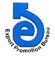 Export performance of Service Sector for FY-2022-23 (July-April) (Provisional)                                                                                                                                                                                    (Value in  Mn. US$)  Export performance of Service Sector for the Month of April- 2023Data Source: Bangladesh BankProductsExport Performance forFY- 2021-22Export Target forFY  2022-23Strategic Target for July-April  2022-23Export Performance forJuly-April  2022-23% Change of export PerformanceOver S. TargetExport Performance for July-April 2021-22% Change of export performance July-April 2022-23  Over July-April 2021-2212345678Total (A+B+C)8888.609000.007541.746347.39-15.847126.22-10.93A. Goods Procured in ports by carriers253.28256.00214.52287.3133.93195.0547.30B. Goods sold under merchanting7.067.105.959.7163.194.9496.56 C.  Services8,628.278,736.907,321.276,050.37-17.366,926.23-12.65Manufacturing Services on Physical inputs owned by others618.73620.00519.54480.25-7.56419.4514.502.Maintenance and repair services14.7115.0012.574.67-62.8510.38-55.013.  Transportation1,752.521,757.351,472.61917.13-37.721,481.92-38.113.1 Sea Transport827.04830.00695.52588.83-15.34670.24-12.153.2 Air Transport918.35920.00770.93321.51-58.30805.75-60.103.3 Rail Transport1.401.501.260.37-70.631.27-70.873.4 Road Transport4.034.053.395.0548.973.1858.81Others1.701.801.511.37-9.280.000.004. Travel353.50356.50298.74369.0723.54286.8528.664.1 Business1.321.501.261.5724.600.9565.264.2 Personal (Education, Tourists etc)352.18355.00297.48367.5023.54285.9028.54   4.2.2 Education-related  travel56.2758.0048.6046.65-4.0148.44-3.70   4.2.3 Tourists64.6865.0054.4647.61-12.5854.13-12.05   Others231.23232.00194.42273.2440.54183.3349.045. Construction Services1,081.691,165.00976.24638.99-34.55901.56-29.12Insurance Services7.658.006.7016.62148.067.21130.51Financial Services (other than insurance)153.95155.00129.89150.1515.60117.7027.57Charges for the use of intellectual Property3.383.452.893.5723.533.366.25Telecommunication and Information Services 738.79745.40624.62561.30-10.14500.2112.219.1Telecommunication Services146.37148.00124.02100.73-18.78130.47-22.79   9.1.1 Telecommunication and maintainance services72.2873.0061.1740.54-33.7368.9-41.16  9.1.2 Export of  International Gateway (IGW) services74.1075.0062.8459.35-5.5561.57-3.61  9.1.3 Export of Bandwith services0.000.000.010.848300.000.000.009.2. Computer Services (Software, Data Processing, Consultancy etc.) 592.06597.00500.27460.32-7.99369.4324.60   9.2.1 & 9.2.2 Export of Computer Software59.5662.0051.9541.91-19.3351-17.82  9.2.3 Computer data processing and hosting services (IT enabled services)484.40485.00406.41382.31-5.93277.9137.57  9.2.4 Computer consultancy services38.1740.0033.5129.67-11.4631.38-5.45  9.2.5 Installation, Maintainance and Repair of Computers and peripheral equipment services9.9310.008.376.44-23.069.14-29.549.3 Information Services0.360.400.340.25-26.470.31-19.35Other Business Services1,136.521,140.00955.291,009.725.70935.567.9310.1 Research and development services16.8717.0014.2514.380.9113.397.3910.2 Professional and management services265.31267.00223.74232.123.75220.065.48 10.3 Technical, trade-related and other business services854.34856.00717.30763.236.40702.118.71Personal, Cultural and Recreational35.6336.0030.1767.90125.0631.76113.79Government goods and services2,731.212,735.202,292.021,831.00-20.112,230.29-17.9012.1 Diplomatic Mission202.54203.00170.11223.2531.240.8027,806.25ProductsExport Performance forFY- 2021-22Export Target forFY  2022-23Strategic Target for July-April  2022-23Export Performance forJuly-April  2022-23% Change of export PerformanceOver S. TargetExport Performance for July-April 2021-22% Change of export performance July-April 2022-23  Over July-April 2021-2212345678 12.2 Establishment expences of international missions. International organizations and others 1,078.941,080.00905.01677.24-25.17930.65-27.2312.3 Office maintainance1,387.881,390.001,164.78897.63-22.941,050.26-14.5312.4 Miscellaneous Govt. services9.179.207.7110.2232.567.5834.8312.5 Others52.6753.0044.4122.65-49.00240.99-90.60S. Export Target forApril -2023Export performance forApril -2023% Change of export PerformanceOver Export TargetExport performance April -2022% Change of export performance April-2023 Over April-2022720.96593.13-17.74795.32-25.43